Cкорочена назва:ПРАТ "ТЕХНОЛОГ"ЄДРПОУ:14181442Юридична адреса:20300, Черкаська область, м. Умань, вул. Стара прорізна, 8Зареєстрований:Реєстраційна служба Уманського міськрайонного управління юстиції Черкаської області, 10.10.2004КОАТУУ:7110800000 (УМАНЬ р-н)Галузева належність (1):21.20Галузева належність (2):21.10Галузева належність (3):46.46Керівник:Ренський Сергій Олександрович, Голова правління-генеральний директор , тел.: 0474433332Контактна особа:Ренський Сергій Олександрович, тел.: 0474433332Електронна поштова адреса: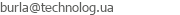 